Algemene Voorwaarden VZ Administraties. 

A. Algemeen

In deze algemene voorwaarden wordt verstaan onder:
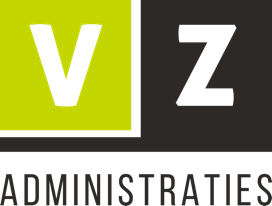 1. Opdrachtgever: de natuurlijke persoon of rechtspersoon die aan de Opdrachtnemer opdracht heeft gegeven tot het verrichten van werkzaamheden

2. Opdrachtnemer: de (administratie)praktijk die de Overeenkomst sluit en deze algemene voorwaarden hanteert. Alle overeenkomsten komen, met uitsluiting van artikelen 7:404 en 7:407 lid 2 van het Burgerlijk Wetboek, tot stand met Opdrachtgever en worden uitsluitend door Opdrachtnemer uitgevoerd. Dit geldt ook indien het de uitdrukkelijke dan wel stilzwijgende bedoeling van de Opdrachtgever is dat de Werkzaamheden door een bepaalde persoon of bepaalde personen
zal worden uitgevoerd. 

3. Werkzaamheden: alle werkzaamheden waartoe opdracht is gegeven, of die door Opdrachtnemer uit anderen hoofde worden verricht. Het voorgaande geldt in de ruimste zin van het woord en omvat in ieder geval de werkzaamheden zoals
vermeld in de opdrachtbevestiging.

4. Bescheiden: alle door Opdrachtgever aan Opdrachtnemer ter beschikking gestelde goederen, waaronder stukken of gegevensdragers, alsmede alle in het kader van de uitvoering van de opdracht door Opdrachtnemer vervaardigde goederen, waaronder stukken of gegevensdragers.

5. Overeenkomst: elke afspraak tussen Opdrachtgever en Opdrachtnemer tot het verrichten van Werkzaamheden door Opdrachtnemer ten behoeve van Opdrachtgever, conform het bepaalde in de opdrachtbevestiging.
B. Toepasselijkheid
1. Deze algemene voorwaarden zijn van toepassing op: alle aanbiedingen, offertes, opdrachten, rechtsbetrekkingen en overeenkomsten, hoe ook genaamd, waarbij Opdrachtnemer zich verbindt / zal verbinden om Werkzaamheden te verrichten
voor Opdrachtgever, alsmede op alle daaruit voor Opdrachtnemer voortvloeiende Werkzaamheden.

2. Afwijkingen van, en aanvullingen op, deze algemene voorwaarden zijn slechts geldig indien deze uitdrukkelijk en schriftelijk zijn overeengekomen in, bijvoorbeeld, een (schriftelijke) overeenkomst of opdrachtbevestiging.

3. In het geval deze algemene voorwaarden en de opdrachtbevestiging onderling tegenstrijdige voorwaarden bevatten, gelden de in de opdrachtbevestiging opgenomen voorwaarden.

4. De toepasselijkheid van de algemene voorwaarden van Opdrachtgever wordt door Opdrachtnemer uitdrukkelijk van de hand gewezen.

5. De onderliggende Opdracht/Overeenkomst -tezamen met deze algemene voorwaarden- geven de volledige afspraken tussen Opdrachtgever en Opdrachtnemer weer met betrekking tot de Werkzaamheden waarvoor de Overeenkomst is gesloten. Alle eerdere tussen partijen gemaakte afspraken of gedane voorstellen ter zake komen te vervallen.

C. Aanvang en duur van de Overeenkomst

1. Elke overeenkomst komt eerst tot stand en vangt aan op het moment dat de door Opdrachtgever ondertekende opdracht-bevestiging door Opdrachtnemer retour is ontvangen en is ondertekend. De bevestiging is gebaseerd op de ten tijde daarvan door Opdrachtgever aan Opdrachtnemer verstrekte informatie. De bevestiging wordt geacht de Overeenkomst juist en volledig weer te geven.

2. Het staat partijen vrij de totstandkoming van de Overeenkomst met andere middelen te bewijzen.

3. Elke overeenkomst wordt aangegaan voor onbepaalde tijd tenzij uit de aard, inhoud of strekking van de verleende opdracht voortvloeit dat deze voor een bepaalde tijd is aangegaan.

D. Gegevens Opdrachtgever
1. Opdrachtgever is gehouden alle gegevens en Bescheiden, welke Opdrachtnemer overeenkomstig zijn oordeel nodig heeft voor het correct uitvoeren van de Overeenkomst, tijdig in de gewenste vorm en op de gewenste wijze ter beschikking van Opdrachtnemer te stellen.

2. Opdrachtnemer heeft het recht de uitvoering van de Overeenkomst op te schorten tot het moment dat Opdrachtgever aan de in het vorige lid genoemde verplichting heeft voldaan.

3. Opdrachtgever is gehouden Opdrachtnemer onverwijld te informeren omtrent feiten en omstandigheden die in verband met de uitvoering van de Overeenkomst van belang kunnen zijn.

4. Opdrachtgever staat in voor de juistheid, volledigheid en betrouwbaarheid van de door of namens hem aan Opdrachtnemer ter beschikking gestelde gegevens en bescheiden, ook indien deze van derden afkomstig zijn.

5.De uit de vertraging in de uitvoering van de Overeenkomst voortvloeiende extra kosten en extra honorarium, ontstaan door het niet, niet tijdig of niet behoorlijk ter beschikking stellen van de verlangde gegevens, zijn voor rekening van Opdrachtgever.

6. Indien en voor zover Opdrachtgever zulks verzoekt, worden de ter beschikking gestelde bescheiden, behoudens het bepaalde onder O. aan deze geretourneerd.

E. Uitvoering Overeenkomst
1. Opdrachtnemer bepaalt de wijze waarop en door welke perso(o)n(en) de Overeenkomst wordt uitgevoerd. Opdrachtnemer zal zo mogelijk rekening houden met tijdig verstrekte en verantwoorde aanwijzingen van Opdrachtgever
omtrent de uitvoering van de Overeenkomst.

2. Opdrachtnemer zal de Werkzaamheden naar beste vermogen en als een zorgvuldig handelend beroepsbeoefenaar uitvoeren. Opdrachtnemer kan evenwel niet instaan voor het bereiken van enig beoogd resultaat.

3. Opdrachtnemer heeft het recht bepaalde Werkzaamheden, zonder kennisgeving aan en uitdrukkelijke toestemming van Opdrachtgever, te laten verrichten door een door Opdrachtnemer aan te wijzen persoon of derde, indien zulks naar oordeel
van Opdrachtnemer wenselijk is.

4. Opdrachtnemer voert de Overeenkomst uit in overeenstemming met de voor hem toepasselijke gedrags- en beroepsregels, welke onderdeel uitmaken van de Overeenkomst, en hetgeen krachtens de wet van hem wordt geëist. Een exemplaar van de voor Opdrachtnemer toepasselijke gedrags- en beroepsregels wordt op verzoek aan Opdrachtgever toegezonden. Opdrachtgever zal de uit deze gedrags- en beroepsregels en krachtens de wet voor Opdrachtnemer, respectievelijk voor degenen die bij of voor Opdrachtnemer werkzaam zijn, voortvloeiende verplichtingen respecteren.

5. Indien tijdens de duur van de Overeenkomst Werkzaamheden worden verricht ten behoeve van het beroep of bedrijf van Opdrachtgever welke niet vallen onder de Werkzaamheden waarop de Overeenkomst betrekking heeft, worden deze Werkzaamheden op grond van afzonderlijke Overeenkomsten geacht te zijn verricht.
6. Eventueel in de Overeenkomst bepaalde termijnen waarbinnen de Werkzaamheden moeten worden uitgevoerd, gelden slechts bij benadering en niet als fatale termijnen. Overschrijding van een dergelijke termijn levert dan ook geen toerekenbare tekortkoming van Opdrachtnemer en mitsdien geen grond voor ontbinding van de Overeenkomst op. Termijnen waarbinnen de werkzaamheden dienen te zijn afgerond, zijn slechts te beschouwen als fatale termijnen indien dit uitdrukkelijk en met zoveel woorden tussen Opdrachtgever en Opdrachtnemer overeengekomen is.

7. De uitvoering van de Overeenkomst is niet -tenzij uitdrukkelijk anders schriftelijk wordt vermeld- specifiek gericht op het ontdekken van fraude. Indien de werkzaamheden aanwijzingen voor fraude opleveren, zal Opdrachtnemer daarover aan Opdrachtgever rapporteren. Opdrachtnemer is daarbij gehouden aan de toepasselijke wet- en regelgeving en de door de diverse beroepsorganisaties uitgevaardigde verordeningen en richtlijnen.

F. Geheimhouding en exclusiviteit
1. Opdrachtnemer is verplicht tot geheimhouding tegenover derden, die niet bij de uitvoering van de Overeenkomst zijn betrokken. Deze geheimhouding betreft alle informatie van vertrouwelijke aard die hem door Opdrachtgever ter beschikking
is gesteld en de door verwerking daarvan verkregen resultaten. Deze geheimhouding geldt niet voor zover wettelijke of beroepsregelen, waaronder begrepen maar niet beperkt tot de meldingsplicht voortvloeiend uit de Wet ter voorkoming van
witwassen en financieren van terrorisme en andere nationale of internationale regelgeving met vergelijkbare strekking, Opdrachtnemer een informatieplicht opleggen, of voor zover Opdrachtgever Opdrachtnemer van de geheimhoudingsplicht heeft ontheven. Deze bepaling verhindert ook niet vertrouwelijk collegiaal overleg binnen de organisatie van Opdrachtnemer,
voor zover Opdrachtnemer zulks voor een zorgvuldige uitvoering van de Overeenkomst of ter zorgvuldige voldoening aan wettelijke of beroepsverplichtingen noodzakelijk acht.

2. Opdrachtnemer is gerechtigd de na bewerking verkregen cijfermatige uitkomsten, mits die uitkomsten niet te herleiden zijn tot individuele Opdrachtgevers, aan te wenden voor statistische of vergelijkende doeleinden.

3. Opdrachtnemer is niet gerechtigd de informatie die hem door Opdrachtgever ter beschikking wordt gesteld aan te wenden voor een ander doel dan waarvoor zij werd verkregen, uitgezonderd het bepaalde in lid 2, en in geval Opdrachtnemer voor
zichzelf optreedt in een tucht-, civiele, bestuursrechtelijke of strafprocedure, waarbij deze stukken van belang kunnen zijn. Indien Opdrachtnemer verweten wordt een overtreding of misdrijf te hebben begaan of daaraan te hebben deelgenomen,
is zij gerechtigd om Bescheiden van Opdrachtgever te openbaren aan de Inspecteur der Belastingen of aan de rechter, indien openbaarmaking noodzakelijk is in het kader van het voeren van verweer door Opdrachtnemer.

4. Behoudens de uitdrukkelijke voorafgaande schriftelijke toestemming van Opdrachtnemer, is het Opdrachtgever niet toegestaan de inhoud van adviezen, opinies of andere al dan niet schriftelijke uitingen van Opdrachtnemer openbaar te maken of anderszins aan derden ter beschikking te stellen, behoudens voor zover dit rechtstreeks uit de Overeenkomst voortvloeit, geschiedt ter inwinning van een deskundig oordeel omtrent de desbetreffende Werkzaamheden van Opdrachtnemer, op Opdrachtgever een wettelijke of beroepsplicht tot openbaarmaking rust, of Opdrachtgever voor zichzelf optreedt in een tucht-, civiele of strafprocedure.

G. Intellectuele eigendom
1. Opdrachtnemer behoudt zich alle rechten voor met betrekking tot producten van de geest welke hij gebruikt of heeft gebruikt in het kader van de uitvoering van de Overeenkomst met Opdrachtgever, voor zover op die producten in juridische zin
rechten kunnen bestaan of worden gevestigd.

2. Het is Opdrachtgever uitdrukkelijk verboden de producten, waaronder begrepen maar niet beperkt tot computerprogramma's systeemontwerpen, werkwijzen, adviezen, (model-)contracten en andere geestesproducten, een en ander in de ruimste zin des woords, als dan niet met inschakeling van derden, aan derden te verstrekken, te verveelvoudigen, openbaar te maken of te exploiteren.

3. Het is Opdrachtgever niet toegestaan (hulpmiddelen van) die producten aan derden ter hand te stellen, anders dan ter inwinning van een deskundig oordeel omtrent de Werkzaamheden van Opdrachtnemer. Opdrachtgever zal in dat geval
zijn verplichtingen op grond van dit artikel opleggen aan de door hem ingeschakelde derden.

H. Overmacht
1. Indien Opdrachtnemer zijn verplichtingen uit de Overeenkomst niet, niet tijdig of niet behoorlijk kan nakomen ten gevolge van een hem niet toerekenbare oorzaak, waaronder begrepen maar daartoe niet beperkt ziekte van werknemers, storingen in
het computernetwerk en andere stagnatie in de normale gang van zaken binnen zijn onderneming, worden die verplichtingen opgeschort tot het moment dat Opdrachtnemer alsnog in staat is deze op de overeengekomen wijze na te komen.

2. Opdrachtgever heeft het recht, in geval de situatie als bedoeld in het eerste lid zich voordoet, de Overeenkomst geheel of gedeeltelijk en met onmiddellijke ingang schriftelijk op te zeggen, zonder dat recht op enige schadevergoeding bestaat.

I. Honorarium
1. Opdrachtnemer heeft het recht voor aanvang van de Werkzaamheden en tussentijds de uitvoering van zijn Werkzaamheden op te schorten totdat Opdrachtgever een door Opdrachtnemer in redelijkheid vast te stellen voorschot voor de te verrichten werkzaamheden heeft betaald, dan wel daarvoor zekerheid heeft verstrekt. Een door Opdrachtgever betaald voorschot wordt in beginsel verrekend met de einddeclaratie.

2. Het honorarium van Opdrachtnemer is niet afhankelijk van de uitkomst van de verrichte Werkzaamheden.

3. Het honorarium van Opdrachtnemer kan bestaan uit een vooraf vastgesteld bedrag per Overeenkomst en/of kan worden berekend op basis van tarieven per door Opdrachtnemer gewerkte tijdseenheid en is verschuldigd naarmate door
Opdrachtnemer Werkzaamheden ten behoeve van Opdrachtgever zijn verricht.

4. Indien een per Overeenkomst vastgesteld bedrag is overeengekomen, is Opdrachtnemer gerechtigd daarenboven een tarief per gewerkte tijdseenheid in rekening te brengen, indien en voor zover de Werkzaamheden de in de Overeenkomst voorziene Werkzaamheden te boven gaan, hetgeen Opdrachtgever alsdan eveneens verschuldigd is.

5. Indien na de totstandkoming van de Overeenkomst, doch voordat de opdracht geheel is uitgevoerd, lonen en/of prijzen een wijziging ondergaan, is Opdrachtnemer gerechtigd het overeengekomen tarief dienovereenkomstig aan te passen,
tenzij Opdrachtgever en Opdrachtnemer hierover andere afspraken hebben gemaakt.

6. Het honorarium van Opdrachtnemer, zo nodig vermeerderd met verschotten en declaraties van ingeschakelde derden, wordt, inclusief de eventueel verschuldigde omzetbelasting, per maand, per kwartaal, per jaar of na volbrenging van de werkzaamheden aan opdrachtgever in rekening gebracht.

J. Prijzen en betaling
1. Betaling van het factuurbedrag door Opdrachtgever dient te geschieden binnen de overeengekomen termijnen, doch in geen geval later dan 30 dagen na factuurdatum, in euro, ten kantore van Opdrachtnemer of door middel van stortingen ten gunste van een door deze aan te wijzen bankrekening en, voor zover de betaling betrekking heeft op werkzaamheden, zonder enig recht op korting of schuldvergelijking.

2. Indien Opdrachtgever niet binnen de in lid 1 genoemde termijn, dan wel niet binnen de nader overeengekomen termijn heeft betaald, is hij van rechtswege in verzuim en heeft Opdrachtnemer, zonder dat een nadere sommatie of ingebrekestelling is vereist, het recht vanaf de vervaldag Opdrachtgever over het gefactureerde bedrag de wettelijke (handels)rente in rekening te brengen, tot aan de dag van algehele voldoening, een en ander onverminderd de verdere rechten van
Opdrachtnemer.

3. Alle kosten ontstaan ten gevolge van gerechtelijke of buitengerechtelijke incassering van de vordering, zijn voor rekening van Opdrachtgever, ook voor zover deze kosten de rechterlijke proceskostenveroordeling overtreffen. De buitengerechtelijke kosten zijn vastgesteld op tenminste 15% van het te vorderen bedrag, met een minimum van €250,-.

4. Indien de financiële positie of het betalingsgedrag van Opdrachtgever naar het oordeel van Opdrachtnemer daartoe aanleiding geeft, is Opdrachtnemer gerechtigd van Opdrachtgever te verlangen dat deze (aanvullende) zekerheid stelt in een door Opdrachtnemer te bepalen vorm. Indien Opdrachtgever nalaat de verlangde zekerheid te stellen, is Opdrachtnemer gerechtigd, onverminderd zijn overige rechten, de verdere uitvoering van de Overeenkomst onmiddellijk op te schorten en is al hetgeen Opdrachtgever aan Opdrachtnemer uit welken hoofde ook verschuldigd is, direct opeisbaar.

5. In geval van een gezamenlijk gegeven opdracht zijn Opdrachtgevers, voor zover de werkzaamheden ten behoeve van de gezamenlijke Opdrachtgevers zijn verricht, hoofdelijk aansprakelijk voor de betaling van het factuurbedrag.6. De tussen Opdrachtnemer en Opdrachtgever overeengekomen prijzen zijn onder meer gebaseerd op de kosten van salarissen, materialen, software etc., alsmede de wisselkoers tussen de gehanteerde valuta, zoals deze geldt op het moment van het sluiten van de overeenkomst. Opdrachtnemer is gerechtigd ingeval van wijziging van een of meer kostenposten en/of wijziging van de wisselkoers, de prijzen aan deze wijziging(en) aan te passen. Opdrachtnemer is in ieder geval gerechtigd om een prijswijziging op de diensten jaarlijks door te voeren op basis van het door CBS berekende CPI (Consumentenprijsindex), zoals gepubliceerd in november van het kalenderjaar.

K. Reclame
1. Reclames met betrekking tot de verrichte werkzaamheden en/of het factuurbedrag dienen schriftelijk binnen 30 dagen na de verzenddatum van de stukken of informatie waarover Opdrachtgever reclameert, dan wel binnen 30 dagen na ontdekking van het gebrek, indien Opdrachtgever aantoont dat hij het gebrek redelijkerwijs niet eerder kon ontdekken, aan Opdrachtnemer te worden kenbaar gemaakt.

2. Reclames als in het eerste lid bedoeld, schorten de betalingsverplichting van Opdrachtgever niet op, behoudens voor zover Opdrachtnemer te kennen heeft gegeven dat hij de reclame gegrond acht.

3. In geval van een terecht uitgebrachte reclame heeft Opdrachtnemer de keuze tussen aanpassing van het in rekening gebrachte honorarium, het kosteloos verbeteren of opnieuw verrichten van de afgekeurde Werkzaamheden of het geheel
of gedeeltelijk niet (meer) uitvoeren van de opdracht tegen een restitutie naar evenredigheid van door Opdrachtgever reeds betaalde honorarium.

4. Indien de reclame niet tijdig wordt ingesteld, vervallen alle rechten van Opdrachtgever in verband met de reclame.

L. Aansprakelijkheid en vrijwaring
1. Opdrachtnemer is jegens opdrachtgever uitsluitend aansprakelijk voor schade die het rechtstreeks gevolg is van een (samenhangende serie van) toerekenbare tekortkoming(en) in de uitvoering van de Overeenkomst. Deze aansprakelijkheid
is beperkt tot het bedrag dat volgens de aansprakelijkheidsverzekeraar van Opdrachtnemer voor het betreffende geval wordt uitgekeerd, vermeerderd met het eventueel door Opdrachtnemer uit hoofde van de verzekering te dragen eigen
risico. Indien, om welke reden dan ook, de aansprakelijkheidsverzekeraar niet tot uitkering overgaat, is de aansprakelijkheid van Opdrachtnemer beperkt tot het bedrag van het voor de uitvoering van de Overeenkomst in rekening gebrachte
honorarium. Indien de Overeenkomst een duurovereenkomst betreft met een looptijd van meer dan een jaar, dan wordt het hiervoor bedoelde bedrag gesteld op drie maal het bedrag van het honorarium dat in de twaalf maanden voorafgaand aan het ontstaan van de schade in rekening is gebracht aan de Opdrachtgever.

2. Opdrachtnemer is niet aansprakelijk voor:
-bij Opdrachtgever of derden ontstane schade die het gevolg is van de verstrekking van onjuiste of onvolledige gegevens of informatie door Opdrachtgever aan Opdrachtnemer, of anderszins het gevolg is van een handelen of nalaten van
Opdrachtgever;
-bij Opdrachtgever of derden ontstane schade die het gevolg is van een handelen of nalaten van door Opdrachtnemer ingeschakelde hulppersonen (werknemers van Opdrachtnemer daaronder niet begrepen), ook indien deze werkzaam zijn
bij een met Opdrachtnemer verbonden organisatie;
-bij Opdrachtgever of derden ontstane bedrijfs-, indirecte of gevolgschade, waaronder begrepen maar niet beperkt tot stagnatie in de geregelde gang van zaken in de onderneming van Opdrachtgever.

3. Opdrachtnemer heeft te allen tijde het recht, indien en voor zover mogelijk, de schade van Opdrachtgever ongedaan te maken of te beperken door herstel of verbetering van het gebrekkige product.

4. Opdrachtnemer is niet aansprakelijk voor beschadiging of teniet gaan van bescheiden tijdens vervoer of tijdens verzending per post, ongeacht of het vervoer of de verzending geschiedt door of namens Opdrachtgever, Opdrachtnemer of derden.

5. Tijdens de uitvoering van de Opdracht kunnen Opdrachtgever en Opdrachtnemer op verzoek van Opdrachtgever door middel van elektronische middelen met elkaar communiceren. Opdrachtgever en Opdrachtnemer zijn jegens elkaar niet
aansprakelijk voor schade die eventueel voortvloeit bij een of ieder van hen te gevolge van het gebruik van elektronische middelen van communicatie, waaronder -maar niet beperkt tot- schade ten gevolge van niet-aflevering of vertraging bij aflevering van elektronische communicatie door derden of door programmatuur/apparatuur gebruikt voor verzending, ontvangst of verwerking van elektronische communicatie, overbrenging van virussen en het niet of niet goed functioneren van het telecommunicatienetwerk of andere voor elektronische communicatie benodigde middelen, behoudens voor zover schade het gevolg is van opzet of grove schuld. Zowel Opdrachtgever als Opdrachtnemer zullen al hetgeen redelijkerwijs van ieder van hen verwacht mag worden doen of nalaten ter voorkoming van het optreden van voornoemde risico's. De data-uittreksel uit de computersystemen van verzender leveren dwingend bewijs op van (de inhoud van) de door verzender verzonden elektronische communicatie tot het moment dat tegenbewijs is geleverd door de ontvanger.

6. Opdrachtgever vrijwaart Opdrachtnemer tegen alle aanspraken van derden, daaronder mede begrepen aandeelhouders, bestuurders, commissarissen en personeel van Opdrachtgever, alsmede gelieerde rechtspersonen en ondernemingen en anderen die bij de organisatie van Opdrachtgever betrokken zijn, welke direct of indirect met de uitvoering van de Overeenkomst samenhangen. Opdrachtgever vrijwaart Opdrachtnemer in het bijzonder tegen vorderingen van derden
wegens schade die veroorzaakt is doordat Opdrachtgever aan Opdrachtnemer onjuiste of onvolledige informatie heeft verstrekt, tenzij Opdrachtgever aantoont dat de schade geen verband houdt met verwijtbaar handelen of nalaten zijnerzijds,
dan wel veroorzaakt is door opzet of grove schuld van Opdrachtnemer. Het voorgaande is niet van toepassing voor opdrachten tot onderzoek van de jaarrekening, zoals bedoeld in artikel 393 Boek 2 van het Burgerlijk Wetboek.

7. Opdrachtgever vrijwaart Opdrachtnemer tegen alle mogelijke aanspraken van derden, voor het geval Opdrachtnemer op grond van de wet en/of zijn beroepsregels gedwongen is de opdracht terug te geven en/of gedwongen wordt medewerking
te verlenen aan overheidsinstanties, welke gerechtigd zijn gevraagd dan wel ongevraagd, informatie te ontvangen welke Opdrachtnemer in de uitoefening van de opdracht van Opdrachtgever of derden heeft ontvangen.

M. Vervaltermijn
Voor zover in deze algemene voorwaarden niet anders is bepaald, vervallen vorderingsrechten en andere bevoegdheden van Opdrachtgever uit welke hoofde ook jegens Opdrachtnemer in verband met het verrichten van Werkzaamheden door
Opdrachtnemer, in ieder geval na een jaar na het moment waarop Opdrachtgever bekend werd of redelijkerwijs bekend kon zijn met het bestaan van deze rechten en bevoegdheden. Deze termijn betreft niet de mogelijkheid om een klacht in te dienen
bij de daartoe aangewezen instantie(s) voor de klachtbehandeling en/of de Raad voor Geschillen.

N. Opzegging
1. Opdrachtgever en Opdrachtnemer kunnen de Overeenkomst te allen tijde met onmiddellijke ingang door opzegging beëindigen. Indien de Overeenkomst eindigt voordat de opdracht is voltooid, is het bepaalde onder I. tweede lid van toepassing.

2. Opzegging dient schriftelijk of per e-mail aan de wederpartij te worden medegedeeld.

3. Indien en voor zover Opdrachtnemer de Overeenkomst door opzegging beëindigt, is hij gehouden Opdrachtgever gemotiveerd mede te delen welke redenen ten grondslag liggen aan de opzegging en al datgene te doen wat de omstandigheden in het belang van Opdrachtgever eisen. 

O. Opschortingsrecht
1. Opdrachtnemer heeft het recht de nakoming van al zijn verplichtingen op te schorten, waaronder begrepen de afgifte van bescheiden of andere zaken aan Opdrachtgever of derden, tot het moment dat alle opeisbare vorderingen op Opdrachtgever volledig zijn voldaan. Opdrachtnemer mag de verplichting tot afgifte van Bescheiden pas weigeren nadat een zorgvuldige belangenafweging heeft plaatsgevonden.

P. Toepasselijk recht en forumkeuze
1. Op alle Overeenkomsten tussen Opdrachtgever en Opdrachtnemer waarop deze algemene voorwaarden van toepassing zijn, is Nederlands recht van toepassing.

2. Alle geschillen die verband houden met Overeenkomsten tussen Opdrachtgever en Opdrachtnemer waarop deze algemene voorwaarden van toepassing zijn, worden beslecht door de bevoegde rechter in het arrondissement waarin Opdrachtnemer
zijn woonplaats heeft.

3. In afwijking van het bepaalde in lid 2 kunnen Opdrachtgever en Opdrachtnemer kiezen voor een andere wijze van geschillenbeslechting. Deze algemene voorwaarden zijn van toepassing op alle contractuele relaties van VZ Administraties en zijn gedeponeerd bij de kamer van koophandel te Den Haag.